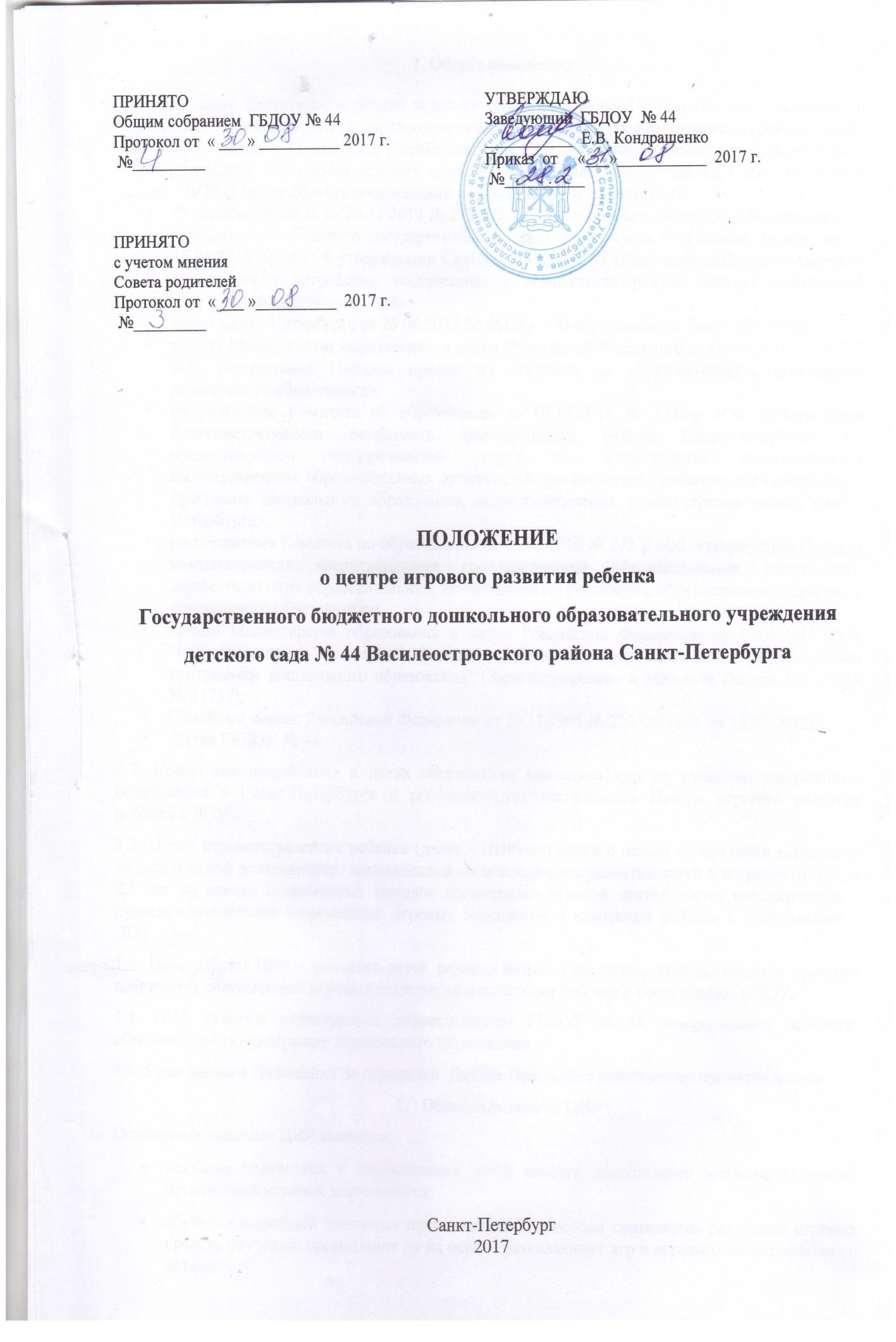 1. Общие положения 1.1. Настоящее Положение о центре игрового развития ребенка Государственного бюджетного дошкольного образовательного учреждения детского сада № 44 Василеостровского района СанктПетербурга (далее – Положение) разработано для Государственного бюджетного дошкольного  образовательного учреждения детского сада № 44 Василеостровского района Санкт-Петербурга (далее – ДОУ, ГБДОУ № 44) в соответствии с нормативными документами:  Федеральный закон от 29.12.2012 № 273-ФЗ «Об образовании в Российской Федерации»; постановление Главного государственного санитарного врача Российской Федерации от 15.05.2013 № 26 «Об утверждении СанПиН 2.4.1.3049-13 «Санитарно-эпидемиологические требования к устройству, содержанию и организации режима работы дошкольных образовательных организаций»; Закон Санкт-Петербурга от 26.06.2013 № 461-83 «Об образовании в Санкт-Петербурге»; приказ Министерства образования и науки Российской Федерации от 08.04.2014    № 293 «Об утверждении Порядка приема на обучение по образовательным программам дошкольного образования»; распоряжение Комитета по образованию от 03.08.2015 № 3748-р «Об  утверждении Административного регламента администрации района Санкт-Петербурга по предоставлению государственной услуги по осуществлению комплектования государственных образовательных организаций, реализующих основную образовательную программу дошкольного образования, подведомственных администрации района СанктПетербурга»; распоряжение Комитета по образованию от 03.02.2016 № 273-р «Об  утверждении Порядка комплектования воспитанниками государственных образовательных организаций, осуществляющих образовательную деятельность по реализации образовательных программ дошкольного образования»; приказ Министерства образования и науки Российской Федерации от 13.01.2014 № 8 "Об утверждении примерной формы договора об образовании по образовательным программам дошкольного образования" (Зарегистрировано в Минюсте России 27.03.2014 № 31757); Семейный кодекс Российской Федерации от 29.12.1995 № 223-ФЗ (ред. от 13.07.2015); Устав ГБДОУ № 44. Положение разработано в целях обеспечения комплекса мер по развитию дошкольного образования в Санкт-Петербурге и регламентирует деятельность Центра игрового развития ребёнка в ДОУ. Центр игрового развития ребенка (далее - ЦИР) создается с целью организации психологопедагогической деятельности, направленной на всестороннее развитие детей в возрасте от 1,6 до 2,5 лет на основе современных методов организации игровой деятельности, использования в практике воспитания современных игровых технологий. Цель работы ЦИР – развитие детей раннего возраста на основе использования в практике воспитания современных игровых технологий и адаптация ребенка к поступлению в ДОУ. Срок данного Положения не ограничен. Данное Положение действует до принятия нового. 2.  Основные задачи ЦИР Основными задачами ЦИР являются: оказание содействия в социализации детей раннего дошкольного возраста на основе организации игровой деятельности; обучение родителей (законных представителей) способам применения различных игровых средств обучения: организация на их основе развивающих игр и игрового взаимодействия с детьми; консультирование родителей (законных представителей) по созданию развивающей среды в условиях семейного воспитания, формированию оптимального состава игровых средств обучения, правилам их выбора; ознакомление родителей (законных представителей) с современными видами игровых средств обучения; активизация творческого потенциала личности ребенка; гармонизация детско-родительских отношений; формирование чувства защищенности, свободы, доверия к окружающему; взаимодействие с родителями (законными представителями) с целью повышения их уровня компетенции по отношению к собственным детям; разработка индивидуальных программ игровой поддержки и организации психологопедагогического сопровождения ребенка. 3. Организация деятельности ЦИР 3.1.  ЦИР создается из расчета на 10 детей. ЦИР функционирует без организации питания 2 раза в неделю. 3.2. При приеме детей ЦИР руководствуется  Правилами приёма обучающихся Государственного бюджетного дошкольного образовательного учреждения детского сада № 44  Василеостровского района Санкт-Петербурга (далее – Правила): 3.2.1. Юридическим фактом для начала административной процедуры является получение ЦИР направления, выданного постоянно действующей комиссией по комплектованию государственных образовательных организаций, осуществляющих образовательную деятельность по реализации образовательных программ дошкольного образования, находящихся в ведении администрации Василеостровского района, созданной администрацией Василеостровского района (далее – комиссия). Направление действительно в течение 30 календарных дней. 3.2.2. ЦИР осуществляет прием детей по личному заявлению о зачислении ребенка в ЦИР родителя (законного представителя) согласно приложению № 1 Положения при предъявлении оригиналов документов согласно приложению № 2 Положения, в сроки действия направления, выданного комиссией. Родители (законные представители) несут ответственность за своевременное предоставление необходимых документов в ЦИР. 3.3. Дополнительным необходимым условием приема ребенка в ЦИР является предоставление родителем (законным представителем) флюорографического обследования с действующими сроками (не более 6 месяцев со дня прохождения обследования) и справкой из тубдиспансера.   3.4. ДОУ заключает договор с родителями (законными представителями) ребенка согласно приложению № 4 Положения в 2 экземплярах с выдачей одного экземпляра договора родителям (законным представителям). Второй экземпляр хранится в личном деле ребенка. 3.5. Основанием возникновения отношений между ДОУ и родителем (законным представителем) является приказ о зачислении ребенка в ЦИР согласно приложению № 3 Положения. Приказ о зачислении издает руководитель образовательной организации в срок не позднее 3 рабочих дней после заключения договора. 3.6. Отношения между ДОУ и родителем (законным представителем) регулируются Положением о порядке оформления возникновения, приостановления и прекращения отношений между Государственным бюджетным  дошкольным образовательным учреждением детским садом № 44  Василеостровского  района Санкт-Петербурга  и родителями (законными представителями) несовершеннолетних обучающихся и Положением о порядке и основании перевода, отчисления и восстановления несовершеннолетних обучающихся Государственного бюджетного  дошкольного образовательного учреждения детского сада № 44 Василеостровского  района Санкт-Петербург. 3.3.  Содержание и методы деятельности ЦИР определяются основной образовательной программой дошкольного образования ДОУ,  индивидуально-ориентированными образовательными программами, разрабатываемыми и реализуемыми учреждением. 3.7.Основными формами работы с ребенком и семьей являются индивидуальный и групповой игровые сеансы,  развлечения, праздники, тренинги для родителей (законных представителей). 3.8 Основные направления работы: Развитие познавательных способностей; Развитие эмоционально-личностной, социальной сферы; Развитие представлений об окружающем мире; Развитие речи; Развитие мелкой моторики; Развитие творческих способностей; Развитие сенсорных ощущений; Развитие двигательной активности; • 	Развитие музыкального слуха и ритма. Индивидуальная и групповая работа с детьми организуется в присутствии родителей (законных представителей). 3.10Продолжительность игровых занятий определяется в зависимости от возраста детей, их индивидуальных особенностей, но не превышает часа. Организуют работу ЦИР специалисты ГБДОУ № 44:  старший воспитатель, старшая медицинская сестра воспитатель, музыкальный руководитель, инструктор по физической культуре. Групповая работа может быть организована несколькими специалистами одновременно. В ЦИР организуются лектории, теоретические и практические семинары для родителей (законных представителей) по вопросам, связанным с использованием и применением игровых средств обучения для детей раннего возраста. 4.Основания для расторжения договора с  ЦИР Отчисление ребенка из ЦИР производится приказом руководителя ДОУ по письменному заявлению родителей (законных представителей) на имя заведующего ДОУ. 5.Документация ЦИР  Для осуществления деятельности ЦИР необходимо ведение следующей документации: программа, утверждённая руководителем; личное дело каждого обучающегося; журнал учета детей, посещающих ЦИР; журнал посещаемости занятий (табель посещаемости); перспективный план работы; расписание занятий, заверенное руководителем ДОУ; анализ работы за год. Ведение документации по ЦИР выделяется в отдельное делопроизводство. Приложение 1 к Положению о центре игрового развития ребенка                                                                                                        ГБДОУ № 44 Василеостровского района Санкт-Петербурга Форма заявления  о зачислении ребенка в образовательную организацию Учетный номер 	 	Руководителю _________ Государственного  бюджетного дошкольного образовательного  учреждения детского сада №44 Василеостровского района  Санкт-Петербурга ______________________________________________ (фамилия, имя, отчество руководителя)  от  ____________________________________________ (фамилия, имя, отчество (последнее - при наличии) заявителя) _______________________________________________ Адрес регистрации _______________________________________________ (индекс, адрес полностью) _______________________________________________ _______________________________________________ _______________________________________________ (документ, удостоверяющий личность заявителя (№, _______________________________________________ серия, дата выдачи, кем выдан)) _______________________________________________ _______________________________________________ (документ, подтверждающий статус законного _______________________________________________ представителя ребёнка,   (№, серия, дата выдачи, кем выдан)) _______________________________________________ Контактные телефоны: ___________________________ _______________________________________________ 	                                        ЗАЯВЛЕНИЕ 	 Прошу принять моего ребёнка (сына, дочь) _____________________________________________ __________________________________________________________________________________ (фамилия, имя, отчество (последнее - при наличии) ребёнка) __________________________________________________________________________________ (свидетельство о рождении ребёнка (№, серия, дата выдачи, кем выдан)) __________________________________________________________________________________                                                                       (дата и место рождения) __________________________________________________________________________________                                                      (место регистрации ребёнка) __________________________________________________________________________________                                                         (место проживания ребёнка) в Государственное бюджетное дошкольное образовательное учреждение детский сад № 44 Василеостровского района Санкт-Петербурга в центр игровой поддержки ребенка  с _______ ____________________20___ года  С лицензией образовательной организации Государственного бюджетного дошкольного образовательного учреждения детского сада № 44 Василеостровского района Санкт-Петербурга (далее – ОО) на право осуществления образовательной деятельности, уставом ОО, осуществляющей образовательную деятельность по реализации образовательной программы дошкольного образования, образовательной программой, реализуемой в ОО, ознакомлен. Дата _______________________________  Подпись ___________________________________ Даю согласие на обработку персональных данных моих и ребенка  __________________________________________________________________________________ (Ф.И.О. ребенка) Дата _______________________________     Подпись ___________________________________ Приложение 2 к Положению о центре игрового развития ребенка                                                                                         ГБДОУ № 44 Василеостровского района Санкт-Петербурга Перечень документов, необходимых для предоставления в образовательную организацию 1. Документ, удостоверяющий личность заявителя: паспорт гражданина Российской Федерации; временное удостоверение личности, выданное на период замены паспорта; паспорт иностранного гражданина; свидетельство, которое удостоверяет личность и подтверждает законность нахождения на территории на получение статуса беженца или временного переселенца; иные документы, удостоверяющие личность в соответствии с действующим законодательством; документ, подтверждающий законность пребывания на территории Российской Федерации иностранного гражданина; документ, подтверждающий родство заявителя, являющегося иностранным гражданином (или законность представления прав ребенка); документ, подтверждающий полномочия заявителя (в случае обращения опекуна), выданные не на территории Санкт-Петербурга; представлять интересы заявителя вправе доверенное лицо на основании документа, оформленного в соответствии с требованиями действующего законодательства, подтверждающего наличие у представителя прав действовать от лица заявителя и определяющего условия и границы реализации права представителя на получение государственной услуги (доверенность, договор). Документ, удостоверяющий личность ребенка, выданный не на территории СанктПетербурга: свидетельство о рождении ребенка для граждан Российской Федерации, республики Казахстан, Кыргызской Республики, Республики Таджикистан; удостоверение гражданина Республики Узбекистан; паспорт ребенка, являющегося иностранным гражданином, лицом без гражданства. Документ, подтверждающий право на внеочередное или первоочередное зачисление ребенка в образовательную организацию (при наличии). Заключение ЦПМПК (для зачисления в группу комбинированной, компенсирующей или оздоровительной направленности). Документ, подтверждающий регистрацию ребенка по месту жительства или по месту пребывания на территории Санкт-Петербурга (форма 3, форма 8, форма 9). Медицинская справка по форме 026/у-2000. Флюорографическое обследование родителя (законного представителя). Справка из тубдиспансера родителя (законного представителя). Приложение 3 к Положению о центре игрового развития ребенка                                                                                                        ГБДОУ № 44 Василеостровского района Санкт-Петербурга ДОГОВОР № ____ об образовании по образовательным программам дошкольного образования г. Санкт-Петербург                                                                      "_____" __________________20____ г. Государственное бюджетное дошкольное образовательное учреждение детский сад № 44 Василеостровского 	района 	Санкт-Петербурга, 	осуществляющее 	 	 	образовательную   деятельность (далее - образовательная организация) на основании лицензии  от "18" июля  2012 г. 78 № 002461 (регистрационный № 936), выданной Комитетом по образованию Правительства Санкт-Петербурга, именуемое  в дальнейшем "Исполнитель", в лице  заведующего Кондрашенко Елены Владимировны, действующего на основании Устава  (утвержден распоряжением Комитета по  образованию Санкт–Петербурга от 14.05.2015 № 2374-р, ГРН 7157848047779 от 30.06.2015),  и____________________________________________________ __________________________________________________________________________________________ (фамилия, имя, отчество родителя (законного представителя) именуем ____ в дальнейшем "Заказчик", действующ _____ в интересах несовершеннолетнего ___________________________________________________  ________________________________,                                             (фамилия, имя, отчество (при наличии),                          дата рождения) проживающего по адресу: __________________________________________________________________ ____________________________________________________________________________________________,                                   (адрес места жительства ребенка с указанием индекса) именуем_____  в  дальнейшем  "Обучающийся",   совместно   именуемые   "Стороны", заключили настоящий Договор о нижеследующем:   I. Предмет Договора 1.1. Предметом Договора является оказание образовательной организацией Обучающемуся образовательной услуги в рамках реализации основной образовательной программы дошкольного образования в соответствии с Федеральным государственным образовательным стандартом дошкольного образования (далее - ФГОС ДО), а именно: оказание образовательной услуги по адаптации детей раннего возраста к условиям образовательной организации на основе современных методов игровой деятельности в центре игровой поддержки детей (далее - ЦИПР). 1.2. Форма обучения  очная совместно с Заказчиком. 1.3. Наименование образовательной программы Основная образовательная программа дошкольного образования Государственного бюджетного дошкольного образовательного учреждения детского  сада № 44  Василеостровского района   Санкт-Петербурга на 2014-2019 гг. (далее – образовательная программа). 1.4. 	Режим 	пребывания 	Обучающегося 	в 	ЦИР 	образовательной 	организации _____________________________________________________________________________________ 1.5. Обучающийся зачисляется в ЦИР образовательной организации с  «____» ____________201___г.  на основании следующих документов: направления, выданного постоянно действующей комиссией по комплектованию государственных образовательных организаций, осуществляющих образовательную деятельность по реализации образовательных программ дошкольного образования, находящихся в ведении администрации Василеостровского района, созданной администрацией Василеостровского района; заявления Заказчика; документа, удостоверяющего личность ребенка, выданного не на территории Санкт-Петербурга; документа, подтверждающего регистрацию ребенка по месту жительства или по месту пребывания на территории Санкт-Петербурга (форма 3, форма 8, форма 9); медицинской справки Обучающегося по форме 026/У-2000, и приказа заведующего образовательной организации о зачислении Обучающегося. При подаче  заявления Заказчик предъявляет паспорт или иной документ, удостоверяющий личность Заказчика; документы, подтверждающие статус законного представителя Обучающегося; флюорографическое обследование Заказчика с действующими сроками (не более 6 месяцев со дня прохождения обследования) и справку Заказчика из тубдиспансера.   Лицо, осуществляющее приём заявления, копирует представленные документы, заверяет копии, после чего оригиналы документов возвращает Заказчику. Копии документов хранятся в личном деле Обучающегося.   II. Взаимодействие Сторон  2.1. Исполнитель вправе: 2.1.1. Самостоятельно осуществлять образовательную деятельность. Свободно выбирать и использовать методики воспитания и обучения, учебные пособия и материалы.  2.1.2. Защищать права  и достоинства ребенка, следить за соблюдением  его прав родителями  (законными представителями), а также сотрудниками образовательной организации. 2.1.3. Требовать от родителей (законных представителей) соблюдения установленных правил посещения ЦИР образовательной организации. 2.1.4. Отказать Заказчику в заключении договора на новый срок по истечении действия настоящего Договора. 2.1.5. Требовать от Заказчика выполнения условий настоящего Договора. 2.2. Заказчик вправе: 2.2.1. Получать от Исполнителя информацию по вопросам организации и обеспечения надлежащего исполнения услуг, предусмотренных разделом I настоящего Договора. 2.2.2. Вносить предложения по улучшению работы  с детьми в ЦИР. 2.2.3. Заслушивать  отчеты  руководителя  и других специалистов образовательной организации о работе  ЦИР. 2.2.4. Защищать  права  и достоинства  своего ребенка, следить  за соблюдением  их прав  со стороны других родителей (законных представителей) и сотрудников ЦИР. 2.2.5. Обращаться с жалобой в письменной форме к администрации образовательной организации в случае нарушения прав Обучающегося или нарушений педагогическим работником норм профессионального поведения. 2.2.6. Знакомиться с уставом образовательной организации, с лицензиями на осуществление образовательной и медицинской деятельности, с образовательными программами и другими документами, регламентирующими организацию и осуществление образовательной деятельности, права и обязанности Обучающегося и Заказчика. 2.2.7. Принимать участие в деятельности коллегиальных органов управления, предусмотренных уставом образовательной организации. 2.2.8. Требовать от Исполнителя выполнения условий настоящего Договора. 2.2.9. Расторгнуть настоящий Договор досрочно в одностороннем порядке по заявлению. 2.3. Исполнитель обязан: 2.3.1. Обеспечить Заказчику доступ к информации для ознакомления с уставом образовательной организации, с лицензиями на осуществление образовательной и медицинской деятельности, с образовательными программами и другими документами, регламентирующими организацию и осуществление образовательной деятельности, права и обязанности Обучающегося и Заказчика. 2.3.2. Обеспечить надлежащее предоставление услуг, предусмотренных разделом I настоящего Договора, в полном объеме в соответствии с ФГОС ДО, образовательной программой (частью образовательной программы) и условиями настоящего Договора: предоставлять психолого-педагогическую помощь ребенку и его родителям (законным представителям), исходя из потребностей ребенка и семьи в рамках возможностей ЦИР; оказывать содействие в социализации детей раннего возраста на основе организации игровой деятельности; обучать родителей (законных представителей) взаимодействию с ребенком в специально организованных условиях; проводить специально организованные занятия с родителями (законными представителями) и детьми;  организовать  безопасную предметно-развивающую среду в ЦИР (помещение, оборудование, учебно-наглядные пособия, игры, игрушки);  организовать деятельность  ребенка в соответствии с его возрастом, индивидуальными особенностями; организовывать лектории, консультации, теоретические и практические семинары для родителей (законных представителей) по вопросам современных методов воспитания и обучения детей раннего возраста; установить график посещения  ЦИР: _______________________________________________.  2.3.3. Обеспечивать охрану жизни и укрепление физического и психического здоровья Обучающегося, его интеллектуальное, физическое и личностное развитие. 2.3.4. При оказании услуг, предусмотренных настоящим Договором, проявлять уважение к личности ребенка, оберегать его от всех форм физического и психологического насилия, проявлять уважение к родителям (законным представителям) Обучающегося. 2.3.5. Обеспечить соблюдение требований Федерального закона от 27 июля 2006 г. № 152-ФЗ  "О персональных данных"  в части сбора, хранения и обработки персональных данных Заказчика и Обучающегося. 2.3.6. Соблюдать требования СанПиН 2.4.1.3049-13 к приёму детей в образовательную организацию:  Осуществлять прием ребенка, впервые поступающего в ЦИР, на основании медицинского заключения, выданного в установленном порядке. Не принимать в ЦИР больного ребенка или ребенка с подозрением на заболевание.  Принимать Обучающегося после перенесенного заболевания, а также в случае пропусков по иным причинам более 2-х занятий подряд, в ЦИПР только при наличии справки с указанием диагноза, длительности заболевания, сведений об отсутствии контакта с инфекционными больными. 2.3.7. Сохранять место за Обучающимся в ЦИР в случае его болезни, прохождения им санаторнокурортного лечения, карантина, отпуска Заказчика, временного отсутствия Заказчика на постоянном месте жительства (болезнь, командировки, летний период) вне зависимости от продолжительности  отпуска и временного отсутствия Заказчика на постоянном месте жительства. 2.3.8.  Соблюдать настоящий Договор. 2.4. Заказчик обязан: Соблюдать требования учредительных документов Исполнителя, правил внутреннего распорядка и иных локальных нормативных актов, общепринятых норм поведения, в том числе, проявлять уважение к педагогическим и научным работникам, инженерно-техническому, административно-хозяйственному, производственному, учебно-вспомогательному, медицинскому и иному персоналу Исполнителя и другим воспитанникам, не посягать на их честь и достоинство. Соблюдать   правила посещения ЦИР: оставаться дома  с признаками  простудных или инфекционных заболеваний; находиться с ребенком  во время пребывания в ЦИР; активно участвовать в работе ЦИР; посещать занятия в строго установленное время;  приводить ребенка в ЦИР в опрятном виде, исправной, чистой и безопасной одежде и обуви, приносить сменную обувь; запрещается приходить в ЦИР в нетрезвом виде, в состоянии наркотического опьянения; - своевременно, не позднее, чем за час до начала занятия, информировать Исполнителя о невозможности присутствовать на занятиях в ЦИР по телефону 355-06-55/57. 2.4.3. Незамедлительно сообщать Исполнителю об изменении контактного телефона и места жительства. 2.4.4. Предоставлять справку из детской поликлиники о состоянии здоровья ребёнка после перенесенного заболевания, а также в случае пропусков по иным причинам более 2-х занятий подряд, с указанием диагноза, длительности заболевания, сведений об отсутствии контакта с инфекционными больными.  2.4.5. Бережно относиться к имуществу Исполнителя, возмещать ущерб, причиненный Обучающимся имуществу Исполнителя, в соответствии с законодательством Российской Федерации. 2.4.6.  Соблюдать настоящий Договор. III. Размер, сроки и порядок оплаты            3.1. Услуги  по присмотру и уходу за Воспитанником  не осуществляются. 3.2. Начисление родительской платы не производится. IV. Срок действия Договора 4.1.1. Настоящий Договор вступает в силу со дня его подписания Сторонами и действует  до "_____" __________________ 20_____ г. 4.2. Настоящий Договор составлен в 2-х экземплярах, имеющих равную юридическую силу, по одному для каждой из Сторон. Один экземпляр Договора хранится в образовательной организации в личном деле Обучающегося, другой – у Заказчика. 4.3. Стороны обязуются письменно извещать друг друга о смене реквизитов, адресов и иных существенных изменениях. 4.4. Ни одна из Сторон не вправе передавать свои права и обязанности по настоящему Договору третьим лицам без письменного согласия другой Стороны. 4.5. При выполнении условий настоящего Договора Стороны руководствуются законодательством Российской Федерации. V. Ответственность за неисполнение или ненадлежащее исполнение обязательств по Договору, порядок разрешения споров 5.1. За неисполнение либо ненадлежащее исполнение обязательств по настоящему Договору Исполнитель и Заказчик несут ответственность, предусмотренную законодательством Российской Федерации и настоящим Договором. 5.2. Все споры и разногласия, которые могут возникнуть при исполнении условий настоящего Договора, Стороны будут стремиться разрешать путем переговоров. 5.3. Споры, не урегулированные путем переговоров, разрешаются в судебном порядке, установленном законодательством Российской Федерации. VI. Основания изменения и расторжения Договора 6.1. Условия, на которых заключен настоящий Договор, могут быть изменены по соглашению Сторон. 6.2. Все изменения и дополнения к настоящему Договору должны быть совершены письменно в форме Дополнительного соглашения к Договору, которое вступает в силу с момента его подписания Сторонами и является неотъемлемой частью настоящего Договора. 6.3. Настоящий Договор может быть расторгнут по соглашению сторон. По инициативе одной из сторон настоящий Договор может быть расторгнут по основаниям, предусмотренным действующим законодательством Российской Федерации. 6.4. Настоящий Договор может быть расторгнут, помимо оснований, предусмотренных действующим законодательством  Российской Федерации, в следующих случаях: по инициативе родителей (законных представителей);   по обстоятельствам, не зависящим от воли родителей (законных представителей) и организации, осуществляющей образовательную деятельность, в том числе в случае ликвидации организации, осуществляющей образовательную деятельность. О расторжении Договора Исполнитель письменно уведомляет Заказчика не менее, чем за 14 календарных дней до предполагаемого прекращения Договора. Уведомление не требуется в случае расторжения Договора по заявлению Заказчика. Отчисление Обучающегося из ЦИР осуществляется по окончании срока действия Договора и при расторжении настоящего Договора. Отчисление Обучающегося оформляется приказом заведующего образовательной организации. VII. Особые условия Посещение Обучающимся ЦИР образовательной организации не является гарантией поступления ребенка в образовательную организацию на следующий учебный год. VIII. Реквизиты и подписи Сторон Заказчик получил  экземпляр Договора __________________________________________________________________________________                                                                      (дата и подпись Заказчика)                                        ф.и.о. Исполнитель Государственное бюджетное                   дошкольное   образовательное                учреждение    детский  сад  № 44            Василеостровского  района                     Санкт-Петербурга 199226, Санкт-Петербург,  ул. Наличная,  дом 32, корпус 3, литер А  Телефон/факс 355-06-55  ИНН  7801486561 КПП  780101001 Лицевой счёт  0491115 Заведующий ГБДОУ № 44 ______________   Е.В. Кондрашенко              подпись М.П. Заказчик ____________________________________________ ____________________________________________                                 (Ф.И.О. полностью) Паспортные  данные: Серия____________ №  _______________________ Выдан______________________________________ ____________________________________________ Дата выдачи_________________________________ Адрес фактического проживания, индекс: ____________________________________________ ____________________________________________ ____________________________________________ Дом. телефон_________________________________ Раб.  телефон_________________________________  Моб. телефон_________________________________ ____________  ________________________________   подпись                            расшифровка подписи 